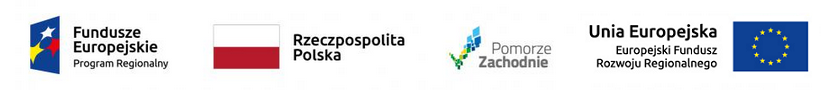 BZP-8.271.1.13.2022.EM                                                                          Koszalin, dnia 19 maja 2022 r.INFORMACJA O WYBORZE NAJKORZYSTNIEJSZEJ OFERTY Dotyczy postępowania o udzielenie zamówienia publicznego prowadzonego 
w trybie podstawowym na podstawie art. 275 pkt 2 ustawy Prawo zamówień publicznych na Modernizację energetyczną budynku Zespołu Szkół nr 7 przy ul. Orląt Lwowskich 
w Koszalinie w ramach zadania inwestycyjnego „Modernizacja energetyczna obiektów użyteczności publicznej Żłobek Skrzat, Przedszkole nr 13, 14, 15, ZS nr 7 w Koszalinie”	Zamawiający Gmina Miasto Koszalin, na podstawie art. 253 ust. 2 ustawy z dnia 
11 września 2019 r. – Prawo zamówień publicznych (Dz. U. z 2021 r., poz. 1129 z późn. zm.), informuje, że:jako najkorzystniejszą w przedmiotowym postępowaniu do realizacji zamówienia wybrano ofertę złożoną przez Wykonawcę – PRZEDSIĘBIORSTWO REALIZACJI i OBSŁUGI BUDOWNICTWA „BUDDOM" mgr inż. Zdzisław Ślubowski, KOSZALIN, z ceną 5.119.900,00 zł (słownie: pięć milionów sto dziewiętnaście tysięcy dziewięćset złotych 00/100); ww. oferta uzyskała najwyższą (maksymalną) liczbę punktów w kryteriach oceny ofert oraz spełnia warunki dotyczące przedmiotu zamówienia określone przez Zamawiającego w specyfikacji warunków zamówienia;w przedmiotowym postępowaniu oferty złożyli niżej wymienieni Wykonawcy:Streszczenie oceny i porównanie złożonych ofert niepodlegających odrzuceniu, w tym ofert dodatkowychZ up. PREZYDENTA MIASTASEKRETARZ MIASTA       Tomasz Czuczak                                                                                                                                                                                                                          dokument opatrzony kwalifikowanym podpisem elektronicznymUmowa o dofinansowanie projektu pn. "Modernizacja energetyczna budynków użyteczności publicznej: Żłobek "Skrzat", Przedszkole nr 13, 14, 15, ZS nr 7 w Koszalinie" 
nr umowy o dofinansowanie RPZP.02.05.00-32-A063/16-00 z dnia 06.11.2018 r.Projekt współfinansowany przez Unię Europejską z Europejskiego Funduszu Rozwoju Regionalnego w ramach Regionalnego Programu Operacyjnego Województwa Zachodniopomorskiego 2014-2020Lp.Numer ofertyNumer ofertydodatkowejNazwa albo imię i nazwisko oraz siedziba lub miejsce prowadzonej działalności gospodarczej 
albo miejsce zamieszkania Wykonawcy111ZAKŁAD OGÓLNOBUDOWLANY „PRIMA" ZENEK BEDNAREK, KOSZALIN22-PRZEDSIĘBIORSTWO USŁUGOWO-HANDLOWE EKOSUN PAWEŁ CZUPAJŁO, Koszalin332PRZEDSIĘBIORSTWO REALIZACJI i OBSŁUGI BUDOWNICTWA „BUDDOM" mgr inż. Zdzisław Ślubowski, KOSZALINLp.Numer ofertyNumer ofertydodatkowejNazwa albo imię i nazwisko oraz siedziba 
lub miejsce prowadzonej działalności gospodarczej albo miejsce zamieszkania WykonawcyLiczba punktów 
w kryterium Cena max. 60 pktLiczba punktów w kryterium Przedłużenie okresu gwarancji 
i rękojmi za wady na cały przedmiot zamówieniamax. 20 pktLiczba punktów 
w kryterium Skrócenie terminu realizacji przedmiotu zamówieniamax. 20 pktRazem liczba 
punktów111ZAKŁAD OGÓLNOBUDOWLANY „PRIMA" ZENEK BEDNAREKKOSZALIN54,08 pkt20 pkt20 pkt94,08 pkt22-PRZEDSIĘBIORSTWO USŁUGOWO-HANDLOWE EKOSUN PAWEŁ CZUPAJŁOKoszalin51,69 pkt20 pkt20 pkt91,69 pkt332PRZEDSIĘBIORSTWO REALIZACJI i OBSŁUGI BUDOWNICTWA „BUDDOM" 
mgr inż. Zdzisław ŚlubowskiKOSZALIN60 pkt 20 pkt20 pkt100 pkt